             УТВЕРЖДАЮ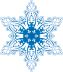 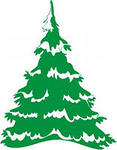 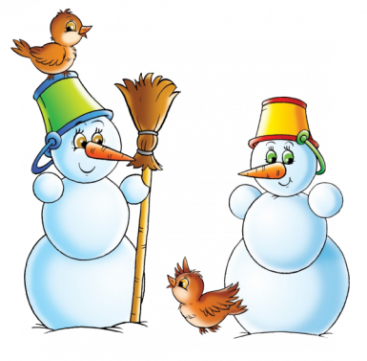 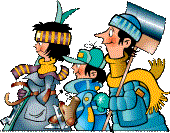 Директор школы:                      Л.В.КасынкинаПлан проведения зимних каникул МБОУ НОШ г. Городище. 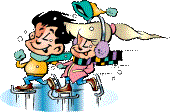 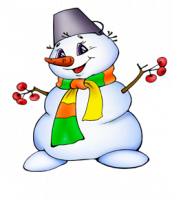 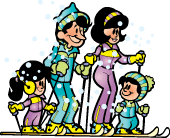 ДатаНазвание мероприятияВремя проведенияМесто проведенияОтветственные30 декабря2022г.«Новогодняя дискотека»игровая программа11.00СпортзалКлассные руководители1 января 2023г.«А ну-ка догони!»игровая программа на свежем воздухе11.00СпортзалКапьева Н.К.2 января 2023г.«Забавы Зимушки Зимы»Конкурс снежных скульптур11.00Фасад  школыШалашова Е. А.2 января 2023г.«Снежная олимпиада»игровая программа на свежем воздухе14.00Стадион Бузлова Т. С.3 января 2023г.Мастерская Деда МорозаМастер-класс11.00Кабинет№3Корягина Л. С3 января 2023г.«Царь горы» игровая программа14.00Кабинет№5Вантяева Н.А.4 января 2023 г.Лыжные гонки 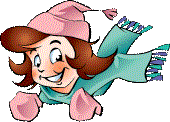 10.00РощаКлассные руководители4 января 2023 г.«Зимние забавы»игровая программа11.00Городская площадьБузлова Т. С.5 января 2023г.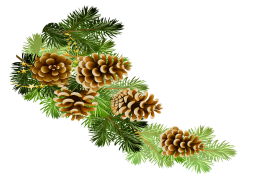 «День зимних игр»  Игра -путешествие11.00СтадионВантяева Н.А.6 января 2023г.«Рождественская мастерская»Викторина 11.00Кабинет№2Преснякова Е. Н.6 января 2023г.Лыжные гонки на приз Деда Мороза14.00Стадион Вантяева Н.А.7 января 2023 г.«Рождественские колядки»Знакомство с традициями11.00Кабинет №1Капьева Н.К.9 января 2023г.«Безопасность »беседа11.00Кабинет информатикиКорягина Л. С.9 января 2023г.«Прогулка по зимнему лесу»Лыжная прогулка14.00стадионПреснякова И.В.10 января 2023г.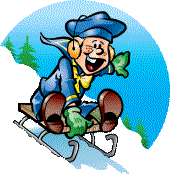  «Зима в красках»Час творчества11.00ИЗО студияПетрина К. А.